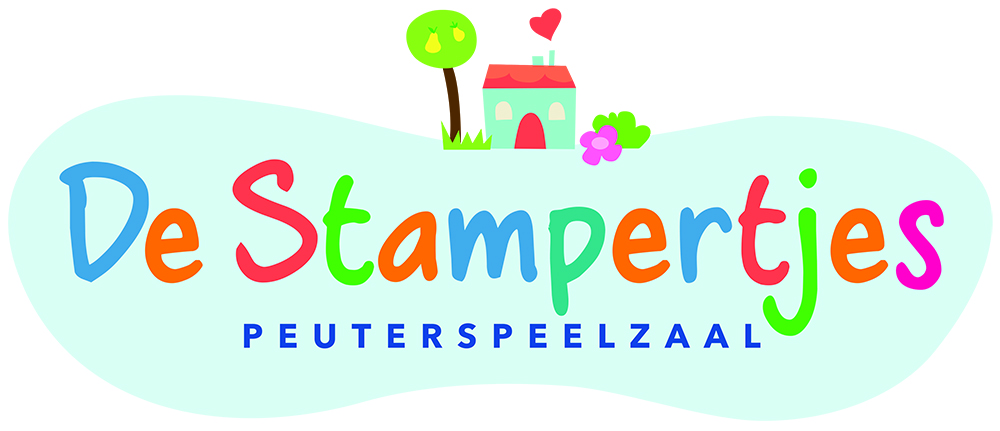   Protocol kind en scheidingVersie 			1 januari 2021,  Verantwoordelijke 	leidinggevende PSZ de Stampertjes  Aantal pagina’s 	10   Geldig tot 		1 januari 2022 Voorwoord Het doel van dit protocol is een handreiking te geven hoe te handelen in een situatie waarin de ouders van het kind de intentie hebben te gaan scheiden of gescheiden zijn. Het protocol moet bijdragen aan duidelijke afspraken tussen de stichting kinderopvang Stampertjes en het gezin, rekening houdend met het wettelijk recht op omgang en informatie. Ter aanvulling op dit protocol verwijzen we alle ouders op de sociale kaart echtscheiding Gooi en Vechtstreek. Deze staat op onze website en is op aanvraag te verkrijgen via de leidinggevende.     Inhoud 1. Inleiding en wettelijk recht op informatie 
2. Procedure in geval van (voorgenomen) scheiding   Bijlagen:
- Informatiebrief aan de ouders en verzorgers ingeval van (voorgenomen) scheiding - Brief aan de niet-gezagdragende ouder - Brief aan de verzorgende/gezagdragende ouder                          1. Inleiding en wettelijk recht op informatie   Stichting kinderopvang Stampertjes heeft als opvang een verplichting om aan ouders informatie te verschaffen over het kind. Gewoonlijk krijgen beide ouders die informatie. Na een (echt-)scheiding is de situatie lastiger. Ook dan hebben beide ouders recht op informatie. Soms komen ouders er samen niet uit, waardoor zij afzonderlijk van elkaar bij de opvang informatie over het kind vragen.  Echtscheiding:In dit protocol hebben we het over een echtscheiding als twee mensen die voorheen een duurzame emotionele relatie hadden, deze verbreken. Het maakt in dit kader geen verschil of het gaat om gehuwden, mensen met een geregistreerd partnerschap of samenlevingscontract. Ook is het niet van belang of het gaat om man-vrouw relaties of man-man/vrouw-vrouw relaties.   Ouderlijk gezag: In Nederland staan alle minderjarigen (kinderen onder de 18 jaar) onder gezag. Meestal hebben de ouders samen het gezag: ouderlijk gezag. Het gezag kan ook worden uitgeoefend door een ouder en een niet-ouder samen (bijvoorbeeld de partner van vader of moeder). Dit wordt gezamenlijk gezag genoemd. Als ouders scheiden behouden zij in principe beiden het gezag over het kind. Als een ander dan de ouder(s) het gezag uitoefent, wordt dit voogdij genoemd.   OmgangsregelingIedereen heeft recht op omgang met zijn/haar kind(eren) na de echtscheiding, ook als de ouder geen gezag uitoefent. Dit wordt geregeld in een omgangsregeling. In een omgangsregeling wordt bepaald wanneer en hoe vaak het kind/de kinderen de andere ouder ontmoeten. Een omgangsregeling kan door een rechter vastgesteld worden.  Naast de ouders kunnen ook mensen die een goede band hebben om een omgangsregeling vragen. Bijvoorbeeld pleeg- en grootouders, broers en zussen. De ouder die het gezag heeft informeert de opvang over de (officiële) omgangsregeling en eventuele afwijkingen van de normale regeling, zodat goede afspraken gemaakt kunnen worden over brengen/halen van het kind/de kinderen.  Mensen die een omgangsregeling hebben, hebben niet altijd recht op informatie.  Wettelijk recht op informatie  In de wet is opgenomen dat ook de ouder die niet met het gezag over het kind belast is, bijvoorbeeld na een echtscheiding, recht heeft op informatie. Uitgangspunt voor het recht op informatie is dat ook de niet met het gezag belaste ouder betrokken wil blijven bij het wel en wee van zijn/haar kind. Dit op de hoogte blijven wordt door de wet in beginsel als positief beschouwd. Om die reden heeft de SKS ook de verplichting om bepaalde informatie te verschaffen aan de ouder die niet met het gezag belast is.   Dit protocol geeft duidelijkheid over het beleid van SKS en geeft regels en richtlijnen in het kader van informatieverstrekking aan (op welke manier dan ook) gescheiden ouders. 2. De procedure in geval van (voorgenomen) scheiding  In onderstaand overzicht wordt in stappen weergegeven hoe te handelen in geval van een scheiding van de ouders van een kind.  Het is de verantwoordelijkheid van de ouders om de opvang in te lichten over de scheiding of voorgenomen scheiding.  Als de scheiding een feit is, zijn de volgende zaken van belang: Na een echtscheiding wordt vaak het ouderlijk gezag gedeeld. Er wordt met de ouders besproken wie de eerst aanspreekbare persoon is (meestal degene waar het kind grotendeels gaat wonen). Indien beide ouders het ouderlijk gezag delen, dan zijn de rechten en verplichtingen van ouders ten opzichte van hun kinderen gelijk en kan een ouder aan deze gezagssituatie geen individuele rechten ontlenen. Dat betekent dat beide ouders recht hebben op dezelfde informatie.  Als een ouder verzoekt om de andere ouder op de informatielijst te zetten, wordt daar altijd mee ingestemd. Beide ouders worden voor festiviteiten, oudergesprekken uitgenodigd. Ouders maken onderling uit of ze samen of apart wensen te komen en geven dit door aan de opvang.Er wordt met de ouders formele afspraken gemaakt over het brengen en ophalen van het kind. Het is de verantwoordelijkheid van de ouders om de opvang te informeren als er wijzigingen plaats vinden. De ouder op wiens adres een kind is ingeschreven, wordt verantwoordelijk gehouden voor het betalen van de ouderbijdrage. Indien ouders een andere afspraak wensen, dan dienen zij contact op te nemen met de leidinggevende van SKS.  Indien er bij de scheiding een ouderschapsplan is opgesteld, is daarin een paragraaf opgenomen over welke informatie ouders elkaar moeten verschaffen. Ouders moeten dus in eerste instantie elkaar informeren en het niet via de stichting kinderopvang Stampertjes spelen.   Het kan ook zo zijn dat één ouder met het gezag is belast (= gezagdragende ouder) en de andere ouder niet. Het is de taak van de gezagdragende ouder om de niet-gezagdragende ouder informatie te verschaffen over het kind. SKS kiest geen partij bij conflicten en houdt zich altijd aan uitspraken van de rechter. Niet alleen bij de informatievoorziening maar ook indien een ouder aangeeft dat een kind niet opgehaald mag worden door de andere ouder. Zolang dit niet in een uitspraak van de rechter is vastgelegd, mag de stichting kinderopvang Stampertjes het ophalen van het kind niet weigeren.  Indien een niet gezagdragende ouder onrechtmatig het kind komt opeisen, wordt de veiligheid van het kind en de pedagogisch medewerker voorop gezet.In een conflictsituatie geldt het volgende:  Indien een niet-gezagdragende ouder of zijn/haar advocaat bij een medewerker/leidinggevende van de opvang een verzoek indient om geïnformeerd te worden: Informeert de medewerker de leidinggevende hierover. Verwijst de leidinggevende in eerste instantie naar de gezagdragende ouder door middel van de brief: ‘informatie niet-gezagdragende ouder’ zie bijlage 2. De niet-gezagdragende ouder kan dit informatierecht bij de gezagdragende ouder via de rechter afdwingen.   Als er geen overleg tussen de ouders onderling mogelijk is, heeft de niet-gezagdragende ouder er recht op om van de stichting kinderopvang Stampertjes rechtstreeks bepaalde informatie over het kind te krijgen. Dit is in de wet bepaald. SKS moet zich houden aan de informatieplicht, ook al heeft de ouder met gezag goede argumenten om dit niet te willen. Er zijn wel enkele beperkingen:  De niet-gezagdragende ouder moet specifiek om informatie vragen via een schriftelijk verzoek. De informatie betreft belangrijke feiten en omstandigheden over het kind zelf of zijn verzorging en opvoeding. Daarbij moet het gaan om informatie die een wezenlijk inzicht biedt in het welzijn, de gezondheid of ontwikkelingen van het kind. De ouder heeft geen recht op persoonlijke observaties van medewerkers en overige niet-formele informatie. De niet-gezagdragende ouder heeft geen recht op informatie die niet schriftelijk wordt vastgelegd. De informatie wordt gelijktijdig aan de beide ouders verstrekt. En de gezagdragende ouder wordt hierover geïnformeerd. Zie bijlage 3.De informatie kan alleen geweigerd worden als de stichting kinderopvang Stampertjes op de hoogte is dat de informatie wordt gebruikt op een manier die voor het welzijn van het kind onwenselijk of nadelig is.  Informatie die op verzoek verschaft kan worden: - Plaatsingsovereenkomsten - Medicijnformulier- Observatieformulieren voor 10 minuten gesprek- Verslag 10 minuten gesprekIn onderstaand schema zijn de soorten verbintenissen tussen ouders omschreven. Zo is gemakkelijk te zien welke ouder recht heeft op welke informatie.   Bijlage 1: Informatiebrief aan de ouders en verzorgers ingeval van (voorgenomen) scheiding  Datum:   Betreft: Beleid stichting kinderopvang Stampertjes informatieplicht gescheiden ouders       Geachte ouders/verzorgers,     Iedere ouder heeft in principe recht op informatie van het welbevinden op de stichting kinderopvang Stampertjes over zijn of haar kind. Dat is ook het uitgangspunt van de stichting. Er zijn echter wel verschillen. De ene ouder heeft recht op meer informatie dan de andere. Een enkeling heeft zelfs helemaal geen recht op informatie. Dat heeft te maken met de wettelijke hoedanigheid waarin de ouders verkeren.   Door middel van deze brief geven wij u een samenvatting van het beleid dat stichting kinderopvang Stampertjes hanteert indien er sprake is van een (voorgenomen) echtscheiding. Uitgebreidere informatie vindt u in het protocol ‘Kind en scheiding’ welke te vinden is op de site van de stichting.Ouders die met elkaar getrouwd zijn of samenwonen en die het gezag over hun kinderen hebben, krijgen steeds gezamenlijk alle informatie over hun kind.   Voor ouders die gescheiden zijn, die niet meer bij elkaar wonen en die wel het gezag hebben, ligt het niet anders. Zij hebben allebei recht op alle informatie over hun kind.   Ouders die geen gezag (meer) hebben over het kind, hebben ook recht op informatie over hun kind. De ouder zal daar echter wel zelf om moeten vragen. SKS hoeft uit zichzelf geen informatie te geven aan deze ouders.  Ouders die geen gezag meer hebben (= niet gezagdragende ouders) hebben een beperkt recht op informatie over hun kind. De informatie betreft belangrijke feiten en omstandigheden over het kind zelf of zijn verzorging en opvoeding. Daarbij moet het gaan om informatie die een wezenlijk inzicht biedt in het welzijn, de gezondheid of ontwikkelingen van het kind.  En als het belang van het kind zich tegen informatieverstrekking verzet, dan hebben de ouders ook geen recht op informatie. Dit kan het geval zijn indien een rechter heeft geoordeeld dat het geven van informatie aan een ouder het kind zal schaden.   SKS gaat er vanuit dat de gezagdragende ouder de informatie over het kind verstrekt aan de nietgezagdragende ouder (wettelijke verplichting). Indien geen overeenstemming hierover is bij beide ouders, verstrekt SKS, na een schriftelijk verzoek van de niet-gezagdragende ouder, de informatie gelijktijdig aan zowel de gezagdragende als de niet gezagdragende ouder.   Wij hopen u hiermee duidelijkheid te hebben gegeven over hoe wij bij stichting kinderopvang Stampertjes omgaan met informatie aan de ouders in geval van (voorgenomen) scheiding.     Met vriendelijke groet,  Anne AchterbergStichting kinderopvang Stampertjes de StampertjesBijlage 2: Brief aan de niet-gezagdragende ouder    NaamAdres Pc en woonplaats    Bussum, d.d. Uw referentie :  Betreft:  uw verzoek om informatie/  Geachte dhr./mw. (ouder), U hebt ons om informatie verzocht met betrekking tot (naam kind). Deze informatie hebben wij verschaft aan (naam gezagdragende ouder). Deze is wettelijk verplicht om u te informeren. Ik verzoek u om de door u gewenste informatie bij  dhr./mw. (gezagdragende ouder) op te vragen. Dit alles volgens het beleid van PSZ de Stampertjes, beschreven in het protocol ‘kind en scheiding’.       Met vriendelijke groet,   Naam leidinggevende Locatie  Bijlage 3: Brief aan de verzorgende/gezagdragende ouder    Naam Adres Pc en woonplaats    Bussum, d.d.  Betreft:  verzoek om informatie  Geachte dhr./mw. (ouder),   De heer/mevrouw (andere ouder) heeft ons om informatie verzocht over                            (kind) waarvan u beiden de ouders bent. Wij zijn verplicht om informatie over het kind aan beide ouders te verschaffen. Om die reden hebben wij aan dhr./mw. (andere ouder) onderstaande informatie toegestuurd. Deze informatie hebt u zelf eerder al ontvangen.  
(nog in te vullen)


Met vriendelijke groet,   Naam leidinggevende LocatieVoor wieAlle informatieBeperkte informatieaOuders die met elkaar zijn getrouwd.XbOuders die zijn gescheiden.X N.B. geen informatie geven die mogelijk gebruikt kan worden om voordeel ten koste van de andere ouder te behalencOuders die hun partnerschap hebben laten registreren.XdOuders die niet met elkaar zijn getrouwd, maar via goedkeuring van de rechtbank het gezamenlijk gezag uitoefenen.XeOuder die niet met het gezag is belastX artikel 1:377c BWfIn geval van samenwonen: vader heeft kind erkend en is ingeschreven in gezagsregister; voor vader en moeder geldt:XgIn geval van samenwonen: vader heeft kind erkend, is niet ingeschreven in gezagsregister; voor vader geldt:XhOuders hebben samengewoond, nu uit elkaar. Kind is erkend en ingeschreven in gezagsregister.  Voor beide ouders geldt:XN.B. geen informatie geven die mogelijk gebruikt kan worden om voordeel ten koste van de andere ouder te behaleniOuders hebben samengewoond, nu uit elkaar. Kind is erkend, maar niet ingeschreven in gezagsregister; voor vader geldt:X artikel 1:377c BWjOuders beide uit ouderlijke macht gezet, kind is onder voogdij geplaatst. Voor ouders geldt:X artikel 1:377c BWkVoogdXlBiologische vader, die zijn kind niet heeft erkendmGrootouders, met of zonder omgangsrecht